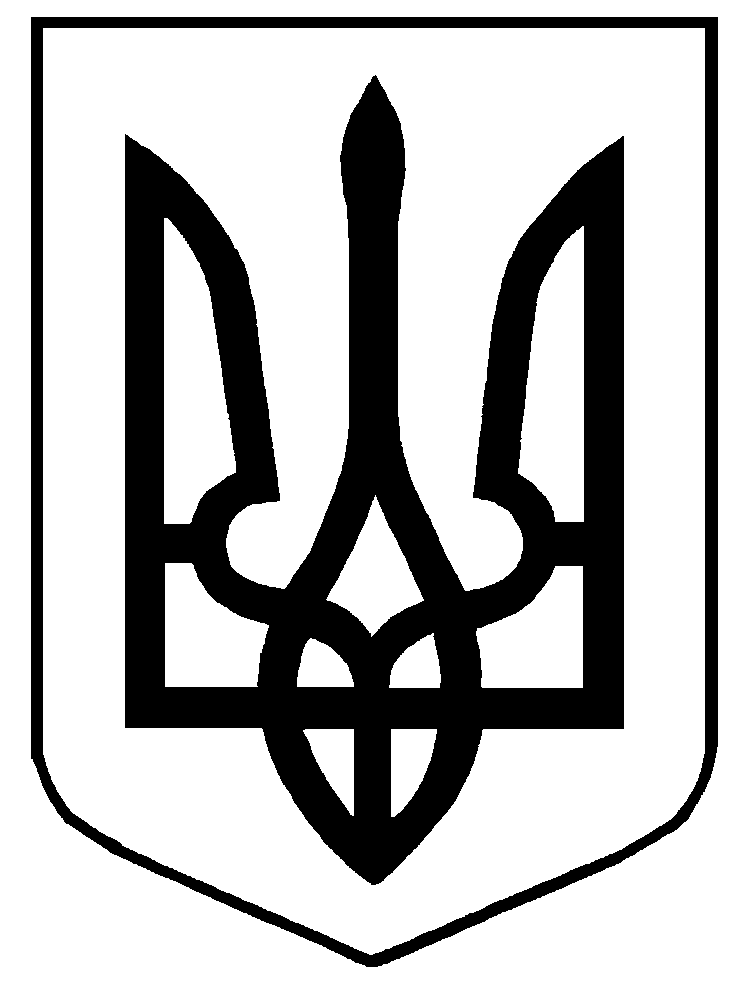 Міністерство освіти і науки УкраїниДержавний освітній стандарт                                                                        ДОС 8112.В.07.10(С.24.10)-2021                                                                  (позначення стандарту)Професія:          			Сепараторник (збагачення)Код:                     		8112	Професійні кваліфікації:сепараторник (збагачення) 3 розряду;сепараторник (збагачення) 4 розряду;сепараторник (збагачення) 5 розряду;сепараторник (збагачення) 6 розряду.Освітня кваліфікація: кваліфікований робітникРівень освітньої кваліфікації: базовийВидання офіційнеКиїв – 2021Відомості про авторський колектив розробниківКерівники робочої групи:Гріненко Віктор Володимирович – директор Навчально-методичного центру професійно-технічної освіти у  Чернігівській області.Карпенко Дмитро Олександрович – керівник напрямку професійного навчання Корпоративного університету ТОВ «МЕТІНВЕСТ ХОЛДІНГ».- І. Загальні положення щодо виконання стандартуДержавний освітній стандарт (далі – ДОС) з професії 8112 «Сепараторник (збагачення)» розроблено відповідно до:законів України «Про освіту», «Про професійну (професійно-технічну) освіту», «Про повну загальну середню освіту», «Про професійний розвиток працівників», «Про організації роботодавців, їх об’єднання, права і гарантії їх діяльності»; Положення про Міністерство освіти і науки України, затвердженого постановою Кабінету Міністрів України від 16 жовтня 2014 р. № 630;Державного стандарту професійної (професійно-технічної) освіти, затвердженого постановою Кабінету Міністрів України від 20 жовтня
2021 р. № 1077;Методичних рекомендацій щодо розроблення стандартів професійної (професійно-технічної) освіти за компетентнісним підходом, затверджених наказом Міністерства освіти і науки України від 17 лютого 2021 р. № 216;професійного стандарту професії 8112 «Сепараторник (збагачення)» затвердженого наказом Міністерства розвитку економіки, торгівлі та сільського господарства України (Мінекономіки) від 25 серпня 2020 р. № 1618.Рамкової програми ЄС щодо оновлених ключових компетентностей для навчання протягом життя, схваленої Європейським парламентом і Радою Європейського Союзу 17 січня 2018 року;інших нормативно-правових актів.ДОС є обов'язковим для виконання усіма закладами професійної (професійно-технічної) освіти, підприємствами, установами та організаціями, незалежно від їх підпорядкування та форми власності, що видають документи встановленого зразка за цією професією.Державний освітній стандарт містить:титульну сторінку;відомості про авторський колектив розробників;загальні положення щодо виконання стандарту;вимоги до результатів навчання, що містять: перелік ключових компетентностей за професією; загальні компетентності (знання та вміння) за професією; перелік результатів навчання та їх зміст;орієнтовний перелік основних засобів навчання. Структурування змісту ДОС базується на компетентнісному підході, що передбачає формування і розвиток у здобувача освіти ключових, загальних та професійних компетентностей.Ключові компетентності у цьому стандарті корегуються з загальними компетентностями, що визначені професійним стандартом та набуваються впродовж строку освітньої програми.Професійні компетентності дають особі змогу виконувати трудові функції, швидко адаптуватися до змін у професійній діяльності та є складовими відповідної професійної кваліфікації.Результати навчання за цим стандартом формуються на основі переліку  ключових і професійних компетентностей та їх опису.Освітній рівень вступника: базова або повна загальна середня освіта.Види професійної підготовкиПідготовка кваліфікованих робітників за професією 8112 «Сепараторник (збагачення)» може проводитися за такими видами: первинна професійна підготовка, професійне (професійно-технічне) навчання, перепідготовка, підвищення кваліфікації.Первинна професійна підготовка передбачає здобуття особою всіх результатів навчання, що визначені ДОС у відповідності до типу та виду обладнання, яке буде задіяне в процесі трудової діяльності.ДОС визначено загальні компетентності (знання та вміння) для професії, що в повному обсязі включаються до змісту першого результату навчання при первинній професійній підготовці.До першого результату навчання при первинній професійній підготовці включаються такі ключові компетентності як «Особистісна, соціальна й навчальна компетентність», «Громадянська компетентність», «Цифрова компетентність».Підприємницьку компетентність рекомендовано формувати на завершальному етапі освітньої програми.Математична, екологічна та енергоефективна компетентності формуються впродовж освітньої програми в залежності від результатів навчання.ДОС встановлює максимально допустиму кількість годин при первинній професійній підготовці для досягнення результатів навчання. Кількість годин для кожного окремого результату навчання визначається освітньою програмою закладу освіти.Перепідготовка з інших професій з присвоєнням професійної кваліфікації за професією 8112 «Сепараторник (збагачення)» – професійне навчання на виробництві,  професійна (професійно-технічна) освіта. Без вимог до стажу роботи. Загальні компетентності  (знання та вміння), перелік та зміст ключових компетентностей при проведенні професійного (професійно-технічного) навчання або перепідготовки визначається освітньою програмою в залежності від наявності в особи документів про освіту чи присвоєння кваліфікації, набутого досвіду (неформальна чи інформальна освіта).Підвищення кваліфікації проводиться згідно з вимогами законодавства та потребами на виробництві не рідше ніж один раз на п’ять років.При організації перепідготовки, професійного (професійно-технічного) навчання або навчанні на виробництві строк професійного навчання може бути скороченим з урахуванням наявності документів про освіту, набутого досвіду (неформальна чи інформальна освіта) та визначається за результатами вхідного контролю. Вхідний контроль знань, умінь та навичок здійснюється відповідно до законодавства.Тривалість професійної підготовки встановлюється відповідно до освітньої програми в залежності від виду підготовки та визначається робочим навчальним планом.Робочі навчальні плани розробляються самостійно закладами професійної (професійно-технічної) освіти, підприємствами, установами та організаціями, погоджуються із роботодавцями, навчально-методичними (науково-методичними) центрами (кабінетами) професійно-технічної освіти та затверджуються органами управління освітою.Перелік основних засобів навчання за професією розроблено відповідно до професійного стандарту, потреб роботодавців, сучасних технологій та матеріалів.Після успішного завершення освітньої програми проводиться державна кваліфікаційна атестація, що передбачає оцінювання набутих компетентностей. Поточне оцінювання проводиться відповідно до чинних нормативно-правових актів.На виробництві навчання завершується проведенням кваліфікаційної атестації.Заклади професійної (професійно-технічної) освіти організовують та здійснюють поточний, тематичний, проміжний і вихідний контроль знань, умінь та навичок здобувачів освіти, їх кваліфікаційну атестацію. Представники роботодавців, їх організацій та об’єднань можуть долучатися до проведення контролю знань, умінь та навичок здобувачів освіти та безпосередньо беруть участь у кваліфікаційній атестації.Після завершення навчання кожен здобувач освіти повинен уміти самостійно виконувати всі роботи, передбачені ДОС, технологічними умовами і нормами, встановленими у галузі.Навчання з охорони праці проводиться відповідно до вимог чинних нормативно-правових актів з питань охорони праці. При складанні робочих навчальних планів та програм необхідно врахувати, що при первинній професійній підготовці на вивчення предмета «Охорона праці» потрібно виділити не менше 30 годин навчального часу, а при підвищенні кваліфікації та перепідготовці – не менше 15 годин (п.2.3. Типового положення про порядок проведення навчання і перевірки знань з питань охорони праці, затвердженого наказом Державного комітету України з нагляду за охороною праці від 26 січня 2005 р.№ 15, зареєстрованого в Міністерстві юстиції України 15 лютого
2005 р. за № 231/10511). Спеціальне, спеціалізоване навчання і перевірка знань з охорони праці здійснюється відповідно до нормативно-правових актів та діючих галузевих інструкцій з охорони праці.Питання охорони праці, що стосуються технологічного виконання робіт, застосування матеріалів, обладнання чи інструментів включаються до робочих навчальних програм.До самостійного виконання робіт здобувачі освіти допускаються лише після навчання й перевірки знань з охорони праці.Порядок присвоєння кваліфікацій та видачі відповідних документівПорядок проведення кваліфікаційної атестації здобувачів освіти та присвоєння їм кваліфікації визначається центральним органом виконавчої влади, що забезпечує формування державної політики у сфері трудових відносин, за погодженням із центральним органом виконавчої влади, що забезпечує формування та реалізує державну політику у сфері освіти і науки.Критерії кваліфікаційної атестації випускників розробляються закладом професійної (професійно-технічної) освіти разом з роботодавцями.Кваліфікаційна пробна робота проводиться за рахунок часу, відведеного на виробничу практику. Перелік кваліфікаційних пробних робіт розробляється закладами професійної (професійно-технічної) освіти відповідно до ДОС, стандарту професійної (професійно-технічної) освіти, потреб роботодавців галузі, сучасних технологій та новітніх матеріалів.Здобувачу освіти, який при первинній професійній підготовці опанував відповідну освітню програму й успішно пройшов кваліфікаційну атестацію, присвоюється освітньо-кваліфікаційний рівень «кваліфікований робітник» та видається диплом кваліфікованого робітника державного зразка.Особі, яка при перепідготовці або професійному (професійно-технічному) навчанні опанувала відповідну освітню програму та успішно пройшла кваліфікаційну атестацію, видається свідоцтво про присвоєння професійної кваліфікації.3-й розряд присвоюється у   разі   ведення   процесу   сепарації   на електромагнітних,  електростатичних,  гвинтових,   поліградієнтних сепараторах,     гідросепараторах.   4-й розряд присвоюється у   разі   ведення   процесу   сепарації   на    магнітних, пневматичних, адгезійно-липкісних сепараторах; на електромагнітних валкових   сепараторах     продуктивністю     до     15     т/г; коронноелектростатичних  і трубоелектричних сепараторах з сумарною продуктивністю до 50 т/г. 5-й розряд  присвоюється у  разі ведення процесу сепарації на магнітних сепараторах, що  працюють  у  автоматичному  режимі,  на   рентгеносепараторних установках    або    сепараторах   з   елеваторним   колесом;   на коронноелектростатичних і трубоелектричних сепараторах з  сумарною продуктивністю   понад   50   т/г;  на  електромагнітних  валкових сепараторах продуктивністю понад 15 т/г; ведення процесу сепарації на  геологорозвідувальних  роботах  на  сепараторах  різних типів; ведення процесу сепарації рудкольорових  металів,  гірничохімічної сировини,   алмазовмісного  концентрату  у  важких  суспензіях  та рідинах на сепараторах різних  типів  з  прийманням,  обробленням, перевіркою,  веденням  обліку,  оформленням та здаванням продуктів збагачення; 6-й розряд присвоюється у  разі  ведення  процесу  збагачення на сепараторах різних типів,  зберігання,  здавання   продукції   в   касу,   оформленні документації на геологорозвідувальних роботах.Сфера професійної діяльності	Назва виду економічної діяльності, секції, розділу, групи та класу економічної діяльності та їхній код (згідно з Національним класифікатором України ДК 009:2010 «Класифікація видів економічної діяльності»), визначено професійним стандартом.Специфічні вимоги до здобуття кваліфікацій:          Вік: по закінченню навчання не менше 18 років.Умовні позначення          КК – ключова компетентність.          ПК – професійна компетентність.          РН – результат навчання.ІІ. Вимоги до результатів навчання2.1. Перелік ключових компетентностей за професією 2.2.Загальні компетентності знання та вміння за професією2.3. Перелік результатів навчанняКваліфікація: сепараторник (збагачення)2.4. Перелік професійних і ключових компетенцій та їх описIII. Перелік основних засобів навчанняЗАТВЕРДЖЕНОНаказ Міністерства освіти і науки Українивід «___» _______ 20___ р. №_____ №з/пПрізвище,ім’я, по-батьковіМісце роботиПосада1Карпенко Дмитро ОлександровичТОВ «МЕТІНВЕСТ ХОЛДІНГ» 
Керівник напрямку професійного навчання Корпоративного університету2Хижняк Лілія МиколаївнаПРАТ «ЦГЗК»
Провідний фахівець відділу найму та розвитку персоналу3Шевченко ІринаВячеславівнаАТ «ПІВДГЗК»Провідний фахівець4Шведова ІринаВолодимирівнаПРАТ «ПІВНГЗК»Інженер з навчанняУмовне позначенняКлючові компетентностіКК1Комунікативна компетентністьКК2Особистісна, соціальна й навчальна компетентністьКК3Громадянська компетентністьКК4Математична компетентністьКК5Цифрова компетентністьКК6Енергоефективна компетентністьКК7Екологічна компетентністьКК8Підприємницька компетентністьЗнати:  загальні відомості про професію та професійну діяльність;  основні нормативні акти у професійній діяльності;  загальні правила охорони праці у професійній діяльності;  загальні правила пожежної безпеки;  загальні правила електробезпеки;  загальні правила санітарії та гігієни у професійній діяльності;  причини нещасних випадків на підприємстві;  план ліквідації аварійних ситуацій та їх наслідків;  правила та засоби надання домедичної допомоги потерпілим від нещасних випадків.Вміти:  виконувати вимоги положень, інструкцій, стандартів за професією та видами робіт;  застосовувати загальні правила охорони праці у професійній діяльності;  застосовувати первинні засоби пожежогасіння;  діяти у разі виникнення нещасних випадків чи аварійних ситуацій;  використовувати, в разі необхідності, засоби попередження і усунення виробничих, природних непередбачених явищ (пожежі, аварії, повені тощо);  надавати домедичну допомогу потерпілим від нещасних випадків;  забезпечувати особисту безпеку та здоров’я, безпеку та здоров’я оточуючих людей в процесі виконання робіт та під час знаходження на території підприємства.Результати навчанняРН 1. Організувати виконання роботиРН 2. Здійснювати експлуатацію устаткуванняРН 3. Здійснювати контроль роботи устаткуванняРН 4. Здійснювати технічне обслуговування устаткуванняРН 5. Здійснювати завершення роботиКваліфікація: сепараторник (збагачення)Максимальна кількість годин: - 460Кваліфікація: сепараторник (збагачення)Максимальна кількість годин: - 460Кваліфікація: сепараторник (збагачення)Максимальна кількість годин: - 460Кваліфікація: сепараторник (збагачення)Максимальна кількість годин: - 460Результати навчанняКомпетентністьОпис компетентностіОпис компетентностіРезультати навчанняКомпетентністьЗнатиУмітиРН1. Організувати виконання роботиПК1. Здатність отримувати планово-змінні завдання від безпосереднього керівника  порядок приймання зміни;  робочу інструкцію (карту функціональних обов’язків) сепараторника;   види інструктажів,  інструкцію з охорони праці;  вимоги безпеки, що пред’являються до сепараторника.  приймати зміну;  надавати зворотній зв’язок виробничому майстру та оператору пульта керування.РН1. Організувати виконання роботиКК1. Комунікативна компетентність  професійну термінологію;правила спілкування з керівництвом, колегами;  норми професійної етики та етикету при спілкуванні;  види документів у сфері професійної діяльності;  правила ведення встановленої документації.  спілкуватися з керівництвом, колегами;  застосовувати професійну термінологію;  дотримуватись норм професійної етики та етикету;  вести робочу документацію;  вести журнал приймання-здавання зміни.РН1. Організувати виконання роботиКК2. Особистісна, соціальна й навчальна компетентність  особливості роботи в команді, співпраці з іншими командами підприємства;  поняття особистості, риси характеру, темперамент;  індивідуальні психологічні властивості особистості та її поведінки;  причини і способи розв’язання конфліктних ситуацій у колективі.  працювати в команді;відповідально ставитися до професійної діяльності;  самостійно приймати рішення;  діяти в нестандартних ситуаціях;  планувати трудову діяльність;  складати власний розклад та графік виконання роботи;  знаходити та набувати нових знань, умінь і навичок;  визначати навчальні цілі та способи їх досягнення;  оцінювати власні результати навчання, навчатися впродовж життя;  дотримуватися культури професійної поведінки в колективі;  запобігати виникненню конфліктних ситуацій;  визначати індивідуальні психологічні особливості особистості.РН1. Організувати виконання роботиКК 3. Громадянська компетентність  основні трудові права та обов’язки працівників;  основні нормативно-правові акти у професійній сфері, що регламентують трудову діяльність;  положення, зміст, форми та строки укладання трудового договору (контракту), підстави його припинення;    соціальні гарантії та чинний соціальний захист на підприємстві, зокрема види та порядок надання відпусток;  порядок розгляду і способи вирішення індивідуальних та колективних трудових спорів.  застосовувати знання щодо:   основних трудових прав та обов’язків  працівників;  основних нормативно-правових актів у професійній сфері, що регламентують трудову діяльність;  укладання та припинення трудового договору  (контракту);  соціальних гарантій та чинного соціального захисту на підприємстві, зокрема про види та порядок надання відпусток, порядок оплати лікарняних листів, порядку розгляду та   способів вирішення індивідуальних та колективних трудових спорів.РН1. Організувати виконання роботиПК2. Здатність отримати  інформацію при  прийманні  зміни  робочу інструкцію (карта функціональних обов’язків) сепараторника;  інструкцію з охорони праці сепараторника.  своєчасно виявляти та повідомляти керівнику (майстру виробничої дільниці та оператору пульта керування фабрики) про технологічні параметри роботи устаткування, несправності та відхилення у роботі устаткування, що обслуговується, під час приймання зміни.РН1. Організувати виконання роботиПК3.  Здатність вибрати інструмент і обладнання  види, будову, принцип роботи і призначення інструментів і обладнання.  визначити необхідний інструмент і обладнання та проводити його огляд і перевірку.РН1. Організувати виконання роботиПК4. Здатність перевіряти справність та стан обладнання  ознаки несправностей устаткування, механізмів, пристроїв зони обслуговування.  візуально проводити огляд та перевірку технічного стану устаткування та виявляти несправності в роботі устаткування, яке обслуговується, в межах своєї компетенції.РН1. Організувати виконання роботиКК4. Математична компетентність  правила математичних розрахунків у професійній діяльності.  застосовувати математичні розрахунки у професійній діяльності.РН1. Організувати виконання роботиКК 5. Цифрова компетентність  інформаційно-комунікаційні засоби, способи їх застосування;  способи пошуку, збереження, обробки та передачі інформації у професійній діяльності.  використовувати інформаційно-комунікаційні засоби, технології;  здійснювати пошук інформації, її обробку, передачу та збереження у професійній діяльності.РН2. Здійснювати експлуатацію устаткуванняПК1. Здатність управляти устаткуванням  будову та технічні характеристики устаткування, що обслуговується;  технологічну інструкцію; інструкцію з експлуатації устаткування.  виконувати запуск/зупинку устаткування згідно технологічного ланцюга;  виконувати дії з експлуатації устаткування згідно вимогам інструкції з експлуатації;  зупиняти роботу у разі виникнення аварійних ситуацій, вживати заходів щодо їх попередження.РН2. Здійснювати експлуатацію устаткуванняПК2. Здатність проводити процес сепарації та дешламації  технологію збагачення;   технологічні схеми та схеми ланцюга апаратів;   магнітні властивості продуктів збагачення;  властивості збагаченої сировини та супутніх порід та мінералів.  здатність проводити розподіл та регулювання подачі промпродукту та технічної води на сепаратори та дешламатори.РН2. Здійснювати експлуатацію устаткуванняПК3. Здатність регулювати основні режимні параметри сепараторів та дешламаторів  технічні характеристики сировини, яка перероблюється та концентрату;  способи регулювання основних режимних параметрів сепараторів, дешламаторів та іншого технологічного устаткування;  принцип роботи та призначення засобів вимірювань та автоматичних пристроїв.  проводити огляд устаткування на відповідність необхідним технологічним параметрам робіт;  доводити інформацію майстру виробничої дільниці та оператору пульта управління фабрики про технологічні параметри роботи устаткування та випадки відхилення.РН3. Здійснювати контроль роботи устаткуванняПК1. Здатність контролювати режим роботи сепараторів, дешламаторів та устаткування, що обслуговується  технічну будову та принцип роботи сепараторів, дешламаторів та іншого устаткування, що обслуговується;  норми кількості мастила в редукторах магнітних дешламаторів, підшипниках барабанів сепараторів та валів дешламаторів.  проводити контроль показників сепарації та дешламації згідно технологічної інструкції з виробництва концентрату;  проводити контроль рівномірного розподілу живлення магнітних сепараторів та дешламаторів, регулювання обсягу додаткової води в сепаратори, дешламатори, пульпорозподілювачі;  проводити контроль величини робочого зазору та кута нахилу магнітної системи сепаратора;проводити контроль обмивання барабанів магнітних сепараторів;  проводити контроль стану футеровки барабанів сепараторів;проводити контроль наявності мастила в редукторах магнітних дешламаторів, підшипниках барабанів сепараторів та валів дешламаторів;  контролювати робочі параметри сепараторів, дешламаторів та устаткування, що обслуговується.РН3. Здійснювати контроль роботи устаткуванняПК2. Здатність контролювати параметри приладів автоматичного регулювання технологічного процесу  призначення та будову контрольно-вимірювальних приладів.  проводити контроль наявності та цілісності кріплень радіоізотопних приладів;  проводити контроль температури нагрівання підшипників устаткування, що обслуговується.РН3. Здійснювати контроль роботи устаткуванняПК.3. Здатність контролювати параметри продукції  технічні характеристики  сировини, що перероблюється та готової продукції.  вести облік та стежити за показниками контрольно-вимірювальних приладів;  проводити контроль втрат заліза в хвостах, роботи аналізатора втрат магнетиту.РН3. Здійснювати контроль роботи устаткуванняПК4. Здатність проводити контроль автоматизованої системи управління розвантаження пісків дешламаторів  принцип роботи та призначення засобів вимірювань та автоматичних пристроїв;  принцип дії встановленої сигналізації.  визначати щільність продукту згідно вимог технологічної інструкції;  проводити візуальний контроль приладів щільності розвантаження пісків дешламаторів;  проводити контроль стану зливних патрубків, дешламаторів.РН4. Здійснювати технічне обслуговування устаткуванняПК1. Здатність проводити розмивання устаткування  порядок підготовки устаткування до ремонту.  проводити розмивання ванн та омивачів магнітних сепараторів, магнітних систем дешламаторів, промивання живлячих труб та жолобів, очищення пульпорозподільника.РН4. Здійснювати технічне обслуговування устаткуванняПК2.  Здатність проводити змащення запірно-регулюючих пристроїв  правила технічної експлуатації устаткування;  види мастильних матеріалів, правила та періодичність змащування устаткування.  здійснювати змащення вузлів.РН4. Здійснювати технічне обслуговування устаткуванняПК3. Здатність виявляти та усувати несправності в роботі устаткування,  що не потребує участі ремонтних служб  будову та принцип роботи сепараторів, дешламаторів та іншого устаткування, що обслуговується.  застосовувати слюсарний інструмент;  використовувати пристрої та інструменти;  виявляти та усувати неполадки в роботі устаткування,  що не потребує участі ремонтних служб;  здійснювати заміну зношених техстропів приводу граблин.РН4. Здійснювати технічне обслуговування устаткуванняПК4. Здатність проводити підготовку устаткування до ремонту  види та регламент технічного обслуговування.  візуально визначати технічний стан вузлів, деталей та устаткування;  брати участь у складанні відомості на проведення ремонту.РН4. Здійснювати технічне обслуговування устаткуванняПК5. Здатність брати участь у прийманні устаткування з ремонту  причини виникнення технічних несправностей, заходи з їх попередження та ліквідації.  виявляти несправності устаткування.РН4. Здійснювати технічне обслуговування устаткуванняПК6.  Здатність утримувати в чистоті устаткування та запірно-регулюючі пристрої  вимоги до інструменту та пристроїв.  здійснювати прибирання та очищення устаткування.РН5. Здійснювати завершення роботиПК1. Здатність прибирати зону обслуговування, закріпленого устаткування та механізмів після закінчення робіт  схеми розташування устаткування та подавання сировини.  виконувати прибирання та очищення устаткування, пристроїв та інструмента.РН5. Здійснювати завершення роботиКК 6. Екологічна компетентність  основи раціонального використання, відтворення і збереження природних ресурсів;правила утилізації відходів;  правила ліквідації наслідків розливів нафтопродуктів.  дотримуватись правил сортування сміття та утилізації відходів;  проводити збір усіх відходів, що утворилися, роздільно по видах і в тару;  ліквідувати наслідки розливів нафтопродуктів.РН5. Здійснювати завершення роботиКК8. Підприємницька компетентність  поняття «ринкова економіка» та принципи, на яких вона базується;  організаційно-правові форми підприємництва в Україні;  положення основних документів, що регламентують підприємницьку діяльність;  процедури відкриття власної справи;  поняття «Бізнес-план»;  основні поняття про господарський облік;  види та порядок ціноутворення;  види заробітної плати;види стимулювання праці персоналу підприємств;  порядок створення приватного підприємства;  порядок створення та заповнення нормативної документації (книга «доходів та витрат», баланс підприємства);   порядок ведення обліково-фінансової документації підприємства;  порядок проведення інвентаризації;  порядок ліквідації підприємства;  поняття «конкуренція», її види та прояви;  основні фактори впливу держави на економічні процеси (податки, пільги, дотації).  користуватися нормативно-правовими актами щодо підприємницької діяльності.№ з/пНайменуванняКількість на групу 20 чол.Кількість на групу 20 чол.№ з/пНайменуванняДля індивід. користуванняДля груп. користування1.Обладнання1.1Сепаратори-101.2Дешламатори-101.3Пульпо-водопроводи-51.4Пульпорозділювачі-101.5Редуктори-51.6Електродвигуни-52Захисні засоби і пристосування2.1Костюм для захисту від загальних виробничих забруднень та механічних впливів зі змішаних тканей-202.2Черевики шкіряні або чоботи гумові з жорстким підноском (пара)-202.3Рукавиці брезентові, гумові та КР (пара)-202.4Фартух (брезентовий, шкіряний)-202.5Каска захисна з підшоломником-202.6Окуляри захисні-202.7Вкладиші протишумні (пара)-202.8Респіратор пилозахисний (при сухій магнітній сепарації)-202.9 Засоби пожежогасіння (комплект)-12.10Огородження обертових і рухомих частин та інших небезпечних місць-152.11Засоби попереджувальної сигналізації та аварійної зупинки-32.12Заземлення електроустаткування-152.13Аспірація-13Інструмент, прибори та засоби3.1Рукав напірний-53.2Лопата-53.3Віник-53.4Інструмент та матеріал для змащування-53.5Комплект слюсарного інструменту-53.6Контрольно-вимірювальні прилади :манометр-1радіоізотопний щільномір-1датчик тиску-1аналізатор втрат магнетика-1автоматизована система управління технологічним процесом-15Технічні засоби навчання5.1Мультимедійний проектор-15.2Екран-15.3Персональний комп'ютер-186Набір навчальних посібників20-7Технічна документація20-8Технологічні карти щодо видів робіт20-9Плакати та знаки безпеки (комплект)-1